.Start after 16 count intro(1-8) R fwd Charleston step, L coaster, R touch kick cross step, L coaster(9-16)	Syncopated Box, ¼ L & R Side Rock/Recover, Weave L 4, R Fwd(17-24)	Walk Fwd 2, L Fwd Lock Step, Syncopated Rocking Chair, ¼ R Heel Grind(25-32)	R Coaster, L Fwd Lock Step, R Syncopated Rock-Recover-1/2 R Turn, Run Fwd 3Tel: 01462 735778 - www.thedancefactoryuk.co.ukTrailerhood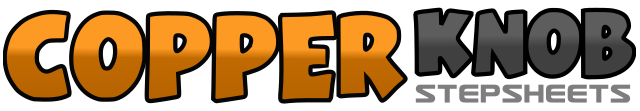 .......Count:32Wall:2Level:Improver.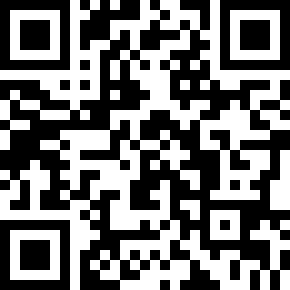 Choreographer:Peter Metelnick (UK) & Alison Metelnick (UK) - June 2010Peter Metelnick (UK) & Alison Metelnick (UK) - June 2010Peter Metelnick (UK) & Alison Metelnick (UK) - June 2010Peter Metelnick (UK) & Alison Metelnick (UK) - June 2010Peter Metelnick (UK) & Alison Metelnick (UK) - June 2010.Music:Trailerhood - Toby Keith : (2:53)Trailerhood - Toby Keith : (2:53)Trailerhood - Toby Keith : (2:53)Trailerhood - Toby Keith : (2:53)Trailerhood - Toby Keith : (2:53)........1-2Touch R forward, step R back3&4Step L back, step R together, step L forward5&6Touch R together, kick R forward, cross step R over L7&8Step L back, step R together, step L forward1&2Step R side, step L together, step R back3&4Step L side, step R together, step L forward5&Turning ¼ left rock R to side, recover weight on L (9 o’clock)6&Cross step R over L, step L side7&8Cross step R behind L, step L side, step R forward1-2Step L forward, step R forward3&4Step L forward, lock R behind L, step L forward5&Rock R forward, recover weight on L6&Rock R back, recover weight on L7-8Touch R heel forward, grind heel out turning ¼ R (weight on L) (12 o’clock)1&2Step R back, step L together, step R forward3&4Step L forward, lock R behind L, step L forward5&6Rock R forward, recover weight on L, turning ½ left step R forward (6 o’clock)7&8Step L forward, step R together, step L forward